NOVEMBER CALENDER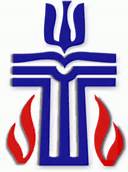 Corbin Presbyterian Church NewsletterNOVEMBER 2018Email:churchoffice@corbinpres.org         Facebook:facebook.com/corbinpresbyEmail:churchoffice@corbinpres.org         Facebook:facebook.com/corbinpresbyCorbin Presbyterian Church601 Master StreetCorbin, KY 40701Phone: 606-528-1444  Fax: 606-526-9065Pastor: The Rev. Lisa R. Eyepastor@corbinpres.orgDirector of Music/Organist: Clay Howardpistolpete1960@gmail.comAdministrative Assistant:Shelby Stanaford churchoffice@corbinpres.orgOffice Hours:Monday – Friday9:00am – 1:00pmPastor, Lisa Eye, is ordinarily in the church office Monday-Thursday or by appointment.  For emergencies: 859-329-9026.Corbin Presbyterian Church is a congregation of the Presbyterian Church (U.S.A.) and one of the 82 congregations in Central and Eastern Kentucky that make up Transylvania Presbytery.Links:  www.pcusa.orgwww.transypby.org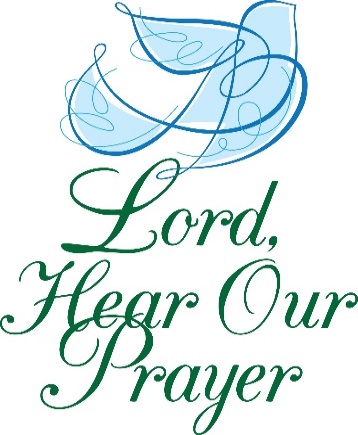 “With confidence in your love and mercy, O God, we lift our prayers for those in need. Heal them in body, mind, or circumstance, working in them, by your grace, wonders beyond all they may dream or hope. Amen.”Corbin Presbyterian Church601 Master StreetCorbin, KY 40701Phone: 606-528-1444  Fax: 606-526-9065Pastor: The Rev. Lisa R. Eyepastor@corbinpres.orgDirector of Music/Organist: Clay Howardpistolpete1960@gmail.comAdministrative Assistant:Shelby Stanaford churchoffice@corbinpres.orgOffice Hours:Monday – Friday9:00am – 1:00pmPastor, Lisa Eye, is ordinarily in the church office Monday-Thursday or by appointment.  For emergencies: 859-329-9026.Corbin Presbyterian Church is a congregation of the Presbyterian Church (U.S.A.) and one of the 82 congregations in Central and Eastern Kentucky that make up Transylvania Presbytery.Links:  www.pcusa.orgwww.transypby.org“With confidence in your love and mercy, O God, we lift our prayers for those in need. Heal them in body, mind, or circumstance, working in them, by your grace, wonders beyond all they may dream or hope. Amen.”November ,is here.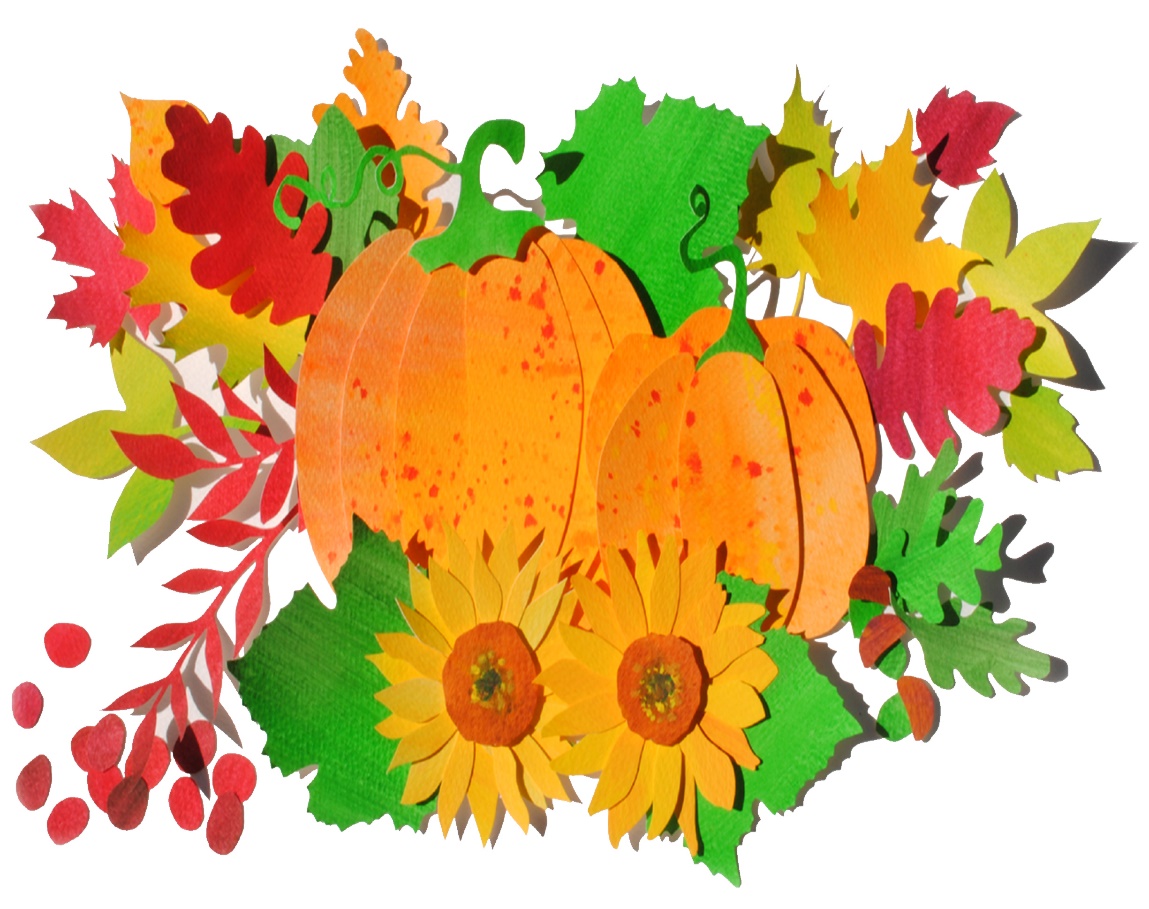 Give thanks to the Lord, for He is good; His love endures forever.-1 Chronicles 16:34Our Prayer List IncludesSandra Adams, Jim Allison, Kathy Anderson, Danny Angel, Don Ashley, Linda Bain, Charlene Blair, Gerald Blankenship, Ray Blankenship, Julian & Grace Boggs, Ivy Boggess, Patti Brasure, Evelyn Brewer, Jack Bright, Billie & John Brisson, Larry Britton, Lisa Brock, Darrell Brown, Lisa Sevier Bruner, Kelsey Cader, Tamara Campbell, Merrell Carnes, Bill Christman, Elspeth Cobb, Aiden Craft, Greg Duncum, Brittany Fritte, Chad Fugitt, Mary Gabbard, David Gaddis, Donna Gilstrap, Margaret Gray, Jim Gross, Judy Hart, Dell Henderlight, Rev. Calvin Hibbard, Donna Hollis, June Hubbard, Elizabeth Hughes, Carolyn Hyden, Sam Jackson, Wayne Jenkins, Courtney & Payton Johnson, Foster Johnson, Charles Jody, Richard Jones, Billie King, Jodie Lanala, Ashley Lay, Carolyn Lawson, Jaysha Lawson, Damion Lawson, Dora Lester, Cade Lindsey, Donna Malone, Randolph Mann, Ruth Martin, Sam & Susan Martin, Brenda May, Jean McDonald, Kathryn Lay-Mclane, Jerry Messer, Johnny Miller, Lori Miracle, Rose Mitchell, Rob Mosser, Betty Mullins, Nathan Norman, Pam Omey, Crystal Partin, Joshua Penton, David Reece, Jay Riley, Linda Robinson, Earl Roden, Daniel Rose, Tony Rose, Wayne Rowlett, Margie Rynott, Robert Sandridge, Tammy & Greg Schmidt, George Scott, Linda Scott, Peter John Scray, Michael Seay, Terry Seder, Lena Seely, Glenda Sexton, Terry Sexton, Joan Schlesing, Mae Shelley, Gary Shelton, Sawyer Sherrod, Alma Smith, Keats Smith,  Kenneth Sweet, Nathan Wayne Smith, Shanna Smith, Bonnie Sutton, Tommy Sutton, Arthur Strunk, Jack & Lynda Taylor, Tony Taylor, George Andrew Terrell, Ann Toadvine, Allen Trimble, Dorothy Tucker, Barbara Vanover, Susan Versaw, Family of Shane Walker, Anita Wells, Connie Wells, Joe & Brandi White, Chuck Williams, Jeremy Wilson.Prayer requests and updates may be placed in the offering plate or shared with the Church Office.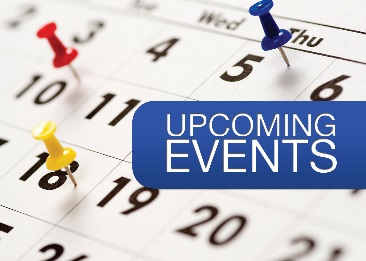 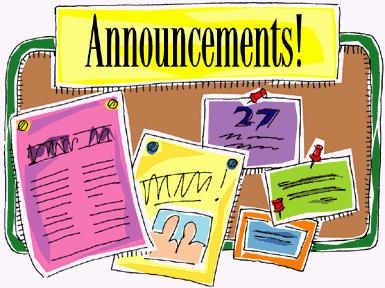 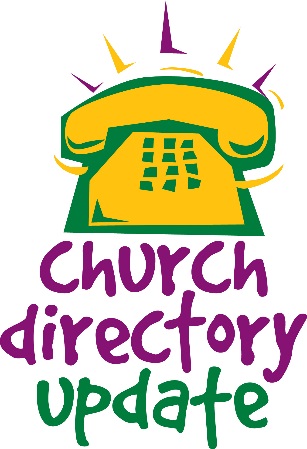 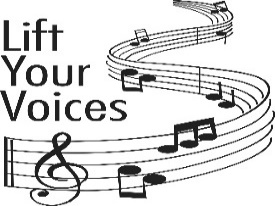 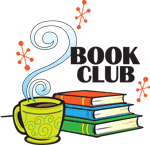 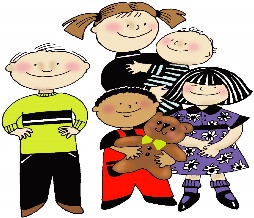 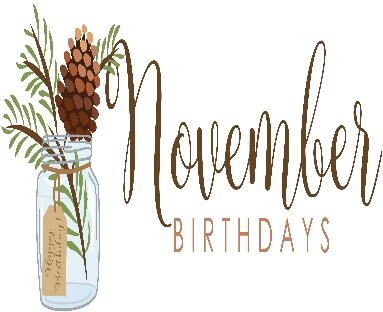 October Recap:CPC HomecomingOctober 6, 2018Tuesday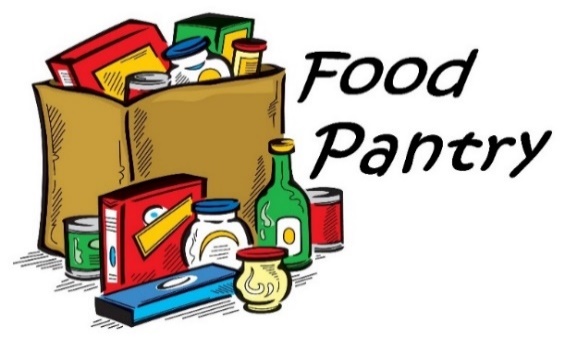 9am – 12pmVolunteers are Welcome!Our Food Pantry is a wonderful service full of hard work and dedication in an effort to provide food for the community in need. We appreciate everything each of you do, and know that the community does as well. Volunteers are always welcome to come help out with gathering and bagging items, and more. 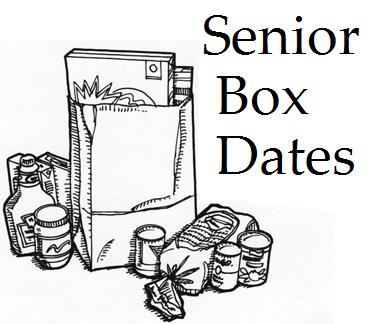 Senior Box ProgramNovember 28th, 9am - 12pmVolunteers are Welcome!Our Senior Box Program is another wonderful service that reaches out to the senior citizens in the community in need of food. Each of you who take part in it are appreciated for your efforts. Volunteers are always welcome to take part in preparation and box day. Burnamwood 60th Anniversary Party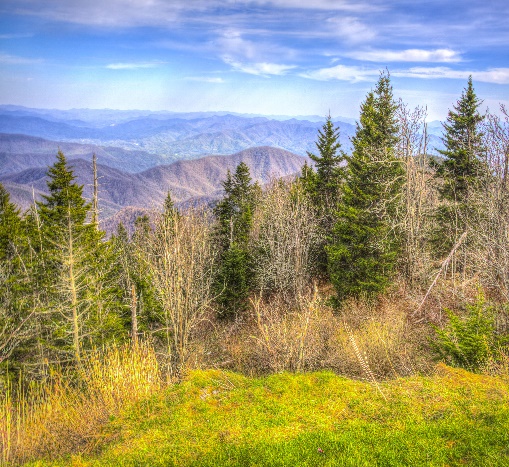 November 16th, 2018.       7:00-10:00pmLocation: ArtsPlace161 North Mill StreetLexington, KY. 40507Tickets: $25                  *Silent Auction *BBQ *Bluegrass Music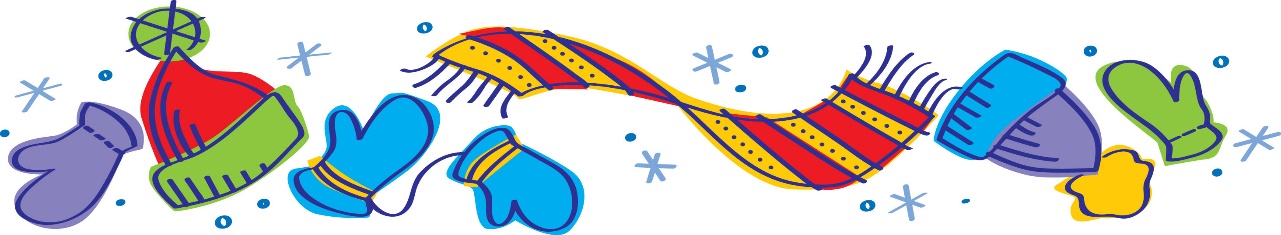 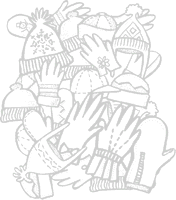 Tree of WarmthBrisk mornings and cool evenings are reminders that it is time to start our annual collection of hats, scarves, gloves, and mittens for our Tree of Warmth.Our food pantry clients are always excited and appreciative to choose items from our pantry tree!A bin will be placed near the sanctuary doors for donated items.Thank you for helping!-Doralene Webb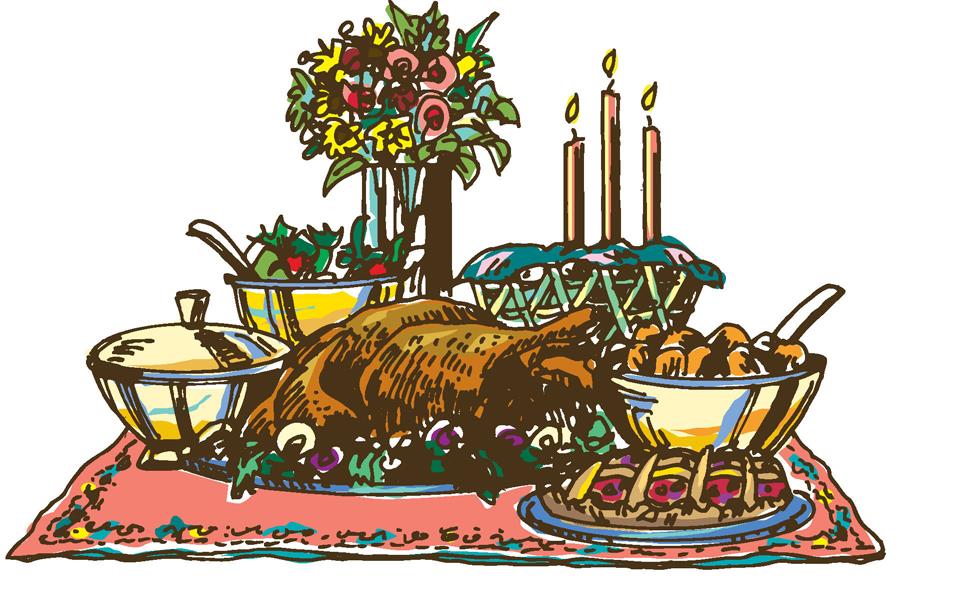 Corbin Presbyterian Church Thanksgiving DinnerWe welcome all to come enjoy a time of warmth and Thanksgiving, great food and fellowship! The dinner will take place Sunday, November 18th at 5:00pm-7:00pm.Turkey and dressing will be provided.Please bring a side dish of your choice to share with the meal!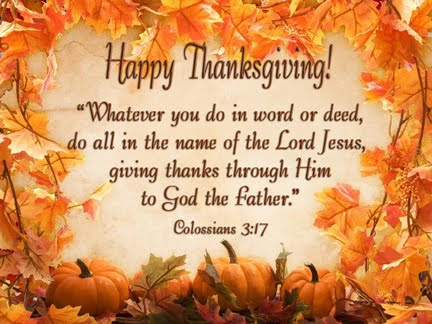 Veterans Day – Sunday, November 11th Christ the King Sunday – November 25th Winter Relief Ministry, 2018 Winter Season of First Baptist Church – They are serving supper each evening (except for Wednesdays and Sundays as another group covers that day). Intake and meals will be done at the former Rainbow House, blue building directly across from Tipton and Tipton on Roy Kid Avenue.Help Needed: Any individuals - or team of people - who would like to help prepare and serve meals to our patrons, are greatly welcomed for their assistance! For any information contact Paul Sims at psims@corbinfbc.orgThe church office will be closed Thanksgiving Day, November 22nd, and will also be closed the following Friday, November 23rd. Cub Scouts are back in action now having their weekly meetings every Tuesday from 6:00-8:00pmCHURCH EMAIL CHANGE: That’s right, we now have a new email for the church. This is one of the changes made to improve our communications and progress with the database and website! Please update the email address in your contacts and begin directing all items to it while we make this transition.churchoffice@corbinpres.orgUNDER CONSTRUCTION: A New Church Database and Website! The database is now being put together. We’ve been hard at work to make some much-need corrections and updates to our church directories and mailing lists that will allow us to get a new website up and running! Thank you in advance for your help as we confirm the accuracy of your contact and other information. We are making good progress!ATTENTION: Has your address, phone numbers, or email address changed? We are still gathering new and changed information from everyone with our church. We’ve made great progress already, but there are still updates needed. We don’t want anyone missing out on updates, announcements, and events so be sure to check your contact information. You’re always welcome to call or come by the office.  CHOIR REHEARSAL- Come join in voice and heart, every Wednesday 7-8pmCare Kits – Our children are continuing to collect that will be available for our Food Pantry clients and other neighbors seeking assistance. Each Care Kit will include toothpaste, a tooth brush, shampoo, and soap. You can help by placing donations of these items in the bins in the fellowship hall. All types and sizes are helpful and welcome! (However, donations of other personal care items are not needed at this time.) If you’d like to know more about how you can help with this project, please contact Jennifer Marsh at jennifer.marsh@ucumberlands.eduGiving for the Month of OctoberRegular Pledges & Offerings: $13,064.36Food Pantry Offering & Donations: $844.22Building Offering: $60.00Happy Birthdays for this Month:Dana Saunders     11/3Phillip Martin	   11/5Maddie Sherratt	   11/9Cathy Cox	          11/12Carmel Wallace	   11/16Jane Wallace	   11/16Elspeth Cobb	 11/20Kenny Davis	   11/27A Note from your Administrative AssistantHello everyone,As November encompasses a time of thankfulness as we celebrate Thanksgiving, I often take this time to really focus on what I’m thankful for. Reflection can be done differently by everyone, as often as they choose. I’ve been learning to be more reflective in my life, not just inwardly but outwardly as well. I recognize the many things that have happened in the past months, remember things from past years, I notice the construction of my life and the new additions that have been made, the hardship and the losses. It mimics the unfolding of an adventurous story. But I am not the author! And for this, I am thankful. How wonderful it is to know that our loving God above knows our story before we do, and that He walks with us every single step of the way.Being here at CPC is my own example of being thankful for things unseen, for staying strong in faith. I am thankful to be here, for everything that I am learning between the job, the Presbyterian way, and personal growth. I have been tremendously humbled and am thankful for that, for seeing the Lord at work with the people and communities around me, and within myself. We have wonderful days, and we also have hard days that sometime we wonder why things happen the way they do. This life isn’t an easy path, but it is beautiful because we all have a glorious purpose. As I learn to be more understanding of the hard times, I realize I’m thankful for them as much as I am the good because they have helped to teach and shape me into who I am today.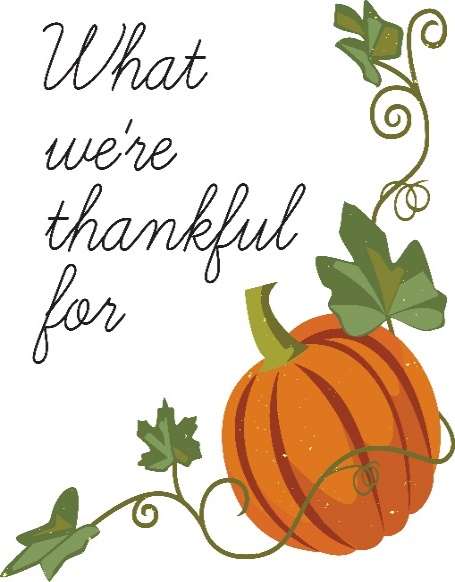 As I end my monthly note to you, I want to tell you that I am so thankful for Corbin Presbyterian Church, and I am thankful for you!Shelby Stanaford    CPC HOMECOMING 2018This year’s Corbin Presbyterian Church Homecoming was a wonderful success with lots of fun, good food, and fellowship! We would like to share photos for everyone to enjoy.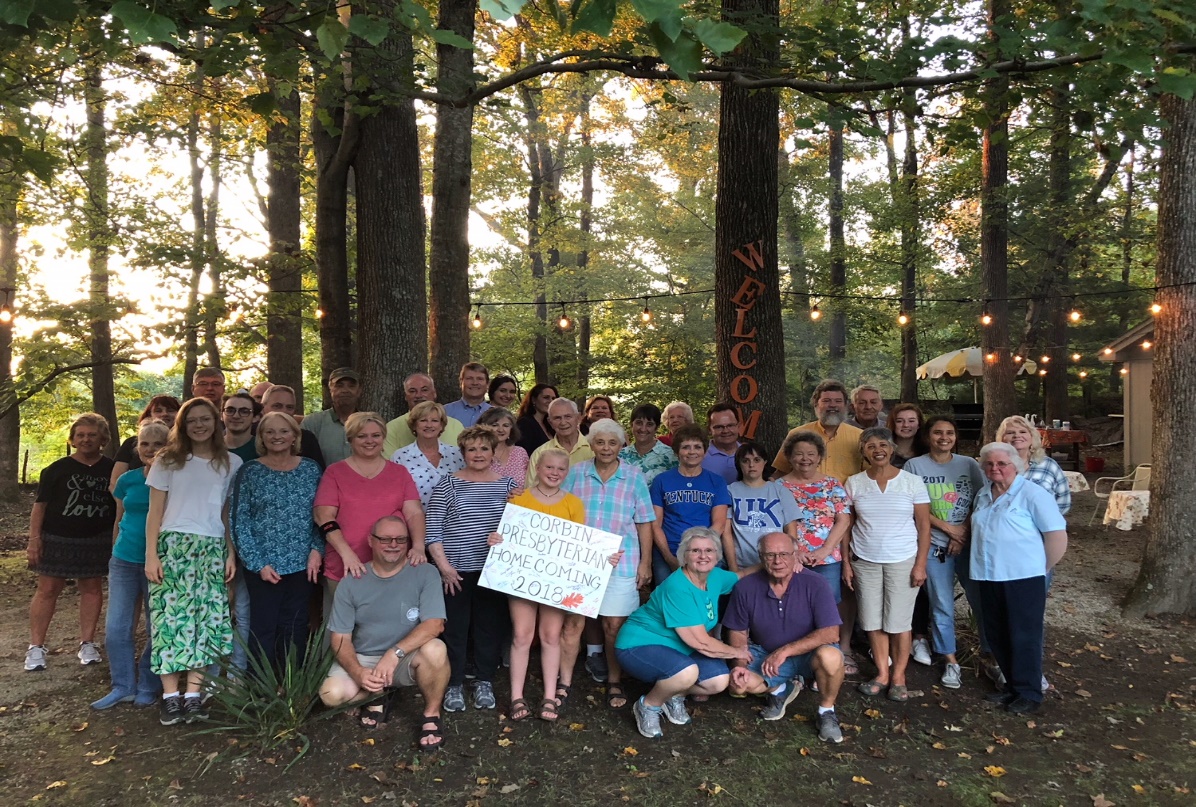 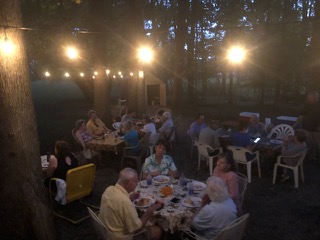 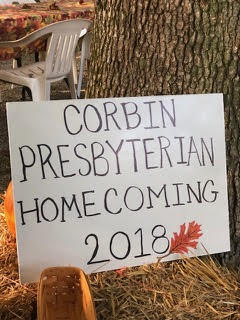 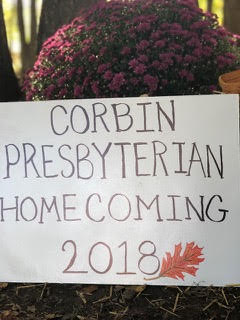 Tuesday9am – 12pmVolunteers are Welcome!Our Food Pantry is a wonderful service full of hard work and dedication in an effort to provide food for the community in need. We appreciate everything each of you do, and know that the community does as well. Volunteers are always welcome to come help out with gathering and bagging items, and more. Senior Box ProgramNovember 28th, 9am - 12pmVolunteers are Welcome!Our Senior Box Program is another wonderful service that reaches out to the senior citizens in the community in need of food. Each of you who take part in it are appreciated for your efforts. Volunteers are always welcome to take part in preparation and box day. Burnamwood 60th Anniversary PartyNovember 16th, 2018.       7:00-10:00pmLocation: ArtsPlace161 North Mill StreetLexington, KY. 40507Tickets: $25                  *Silent Auction *BBQ *Bluegrass MusicTree of WarmthBrisk mornings and cool evenings are reminders that it is time to start our annual collection of hats, scarves, gloves, and mittens for our Tree of Warmth.Our food pantry clients are always excited and appreciative to choose items from our pantry tree!A bin will be placed near the sanctuary doors for donated items.Thank you for helping!-Doralene WebbCorbin Presbyterian Church Thanksgiving DinnerWe welcome all to come enjoy a time of warmth and Thanksgiving, great food and fellowship! The dinner will take place Sunday, November 18th at 5:00pm-7:00pm.Turkey and dressing will be provided.Please bring a side dish of your choice to share with the meal!Veterans Day – Sunday, November 11th Christ the King Sunday – November 25th Winter Relief Ministry, 2018 Winter Season of First Baptist Church – They are serving supper each evening (except for Wednesdays and Sundays as another group covers that day). Intake and meals will be done at the former Rainbow House, blue building directly across from Tipton and Tipton on Roy Kid Avenue.Help Needed: Any individuals - or team of people - who would like to help prepare and serve meals to our patrons, are greatly welcomed for their assistance! For any information contact Paul Sims at psims@corbinfbc.orgThe church office will be closed Thanksgiving Day, November 22nd, and will also be closed the following Friday, November 23rd. Cub Scouts are back in action now having their weekly meetings every Tuesday from 6:00-8:00pmCHURCH EMAIL CHANGE: That’s right, we now have a new email for the church. This is one of the changes made to improve our communications and progress with the database and website! Please update the email address in your contacts and begin directing all items to it while we make this transition.churchoffice@corbinpres.orgUNDER CONSTRUCTION: A New Church Database and Website! The database is now being put together. We’ve been hard at work to make some much-need corrections and updates to our church directories and mailing lists that will allow us to get a new website up and running! Thank you in advance for your help as we confirm the accuracy of your contact and other information. We are making good progress!ATTENTION: Has your address, phone numbers, or email address changed? We are still gathering new and changed information from everyone with our church. We’ve made great progress already, but there are still updates needed. We don’t want anyone missing out on updates, announcements, and events so be sure to check your contact information. You’re always welcome to call or come by the office.  CHOIR REHEARSAL- Come join in voice and heart, every Wednesday 7-8pmCare Kits – Our children are continuing to collect that will be available for our Food Pantry clients and other neighbors seeking assistance. Each Care Kit will include toothpaste, a tooth brush, shampoo, and soap. You can help by placing donations of these items in the bins in the fellowship hall. All types and sizes are helpful and welcome! (However, donations of other personal care items are not needed at this time.) If you’d like to know more about how you can help with this project, please contact Jennifer Marsh at jennifer.marsh@ucumberlands.eduGiving for the Month of OctoberRegular Pledges & Offerings: $13,064.36Food Pantry Offering & Donations: $844.22Building Offering: $60.00Happy Birthdays for this Month:Dana Saunders     11/3Phillip Martin	   11/5Maddie Sherratt	   11/9Cathy Cox	          11/12Carmel Wallace	   11/16Jane Wallace	   11/16Elspeth Cobb	 11/20Kenny Davis	   11/27A Note from your Administrative AssistantHello everyone,As November encompasses a time of thankfulness as we celebrate Thanksgiving, I often take this time to really focus on what I’m thankful for. Reflection can be done differently by everyone, as often as they choose. I’ve been learning to be more reflective in my life, not just inwardly but outwardly as well. I recognize the many things that have happened in the past months, remember things from past years, I notice the construction of my life and the new additions that have been made, the hardship and the losses. It mimics the unfolding of an adventurous story. But I am not the author! And for this, I am thankful. How wonderful it is to know that our loving God above knows our story before we do, and that He walks with us every single step of the way.Being here at CPC is my own example of being thankful for things unseen, for staying strong in faith. I am thankful to be here, for everything that I am learning between the job, the Presbyterian way, and personal growth. I have been tremendously humbled and am thankful for that, for seeing the Lord at work with the people and communities around me, and within myself. We have wonderful days, and we also have hard days that sometime we wonder why things happen the way they do. This life isn’t an easy path, but it is beautiful because we all have a glorious purpose. As I learn to be more understanding of the hard times, I realize I’m thankful for them as much as I am the good because they have helped to teach and shape me into who I am today.As I end my monthly note to you, I want to tell you that I am so thankful for Corbin Presbyterian Church, and I am thankful for you!Shelby Stanaford    CPC HOMECOMING 2018This year’s Corbin Presbyterian Church Homecoming was a wonderful success with lots of fun, good food, and fellowship! We would like to share photos for everyone to enjoy.SundayMondayTuesdayWednesdayThursdayFridaySaturday1Bulletin Deadline 12-1pmTOPS Meeting 5-7pmTri-Presbytery Meeting 2-8pm 2Tri-Presbytery Meeting 8:30am-1:00pmAL ANON Meeting 12-1pmPresbytery Meeting3Tri-Presbytery Meeting 8:30am-3:00pmTransylvania Presb. Meeting 1-4pm4All Saints SundaySunday School 9:45-10:45amWorship & Communion 11:00am-12:00pmOrdination/Install-ation of Rachel Matthews:3-4:30pm5Rev. Lisa Away-LMPC Clergy Clinic6Rev. Lisa Away-LMPC Clergy ClinicFood Pantry9:00am-12:00pmCub Scouts 7-9pm7Rev. Lisa Away-LMPC Clergy ClinicChoir Rehearsal 7-8pm8Rev. Lisa AwayBulletin Deadline 12-1pmTOPS Meeting 5-7pm9Rev. Lisa backAL ANON Meeting 12-1pm10Ordination & Installation of Andrew Bowman 2-3:30pm11Sunday School 9:45-10:45amWorship 11:00am-12:00pmBook Group 6-7pm1213Food Pantry9:00am-12:00pmCub Scouts 7-9pmSession Meeting 6-8pm14SEKMA Meeting 11:30am-12:30pmChoir Rehearsal 7-8pm15Bulletin Deadline 12-1pmTOPS Meeting 5-7pm16AL ANON Meeting 12-1pm1718Sunday School 9:45-10:45amWorship & CentsAbility Offering 11:00am-12:00pmThanksgiving Dinner 5-7pm1920Food Pantry 9:00am-12:00pmCub Scouts 7-9pm21Choir Rehearsal 7-8pm22Church Office Closed 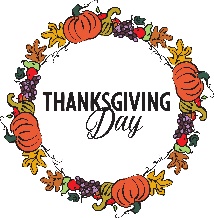 23Church Office ClosedAL ANON Meeting 12-1pm (optional)2425Christ the King SundaySunday School 9:45-10:45amWorship 11:00am-12:00pmWhite Flag Winter Ministry Begins 5pm26Decorating for AdventSenior Food Delivery    10-11am27Food Pantry 9:00am-12:00pmPack Senior Boxes 6-7pmCub Scouts 7-9pm28Senior Box Pickup Day 9:00am-1:00pmChoir Rehearsal 7-8pm29Bulletin Deadline 12-1pmTOPS Meeting 5-7pm30AL ANON Meeting 12-1pm